INFORMAŢII PERSONALEGRUMEZA LAVINIA 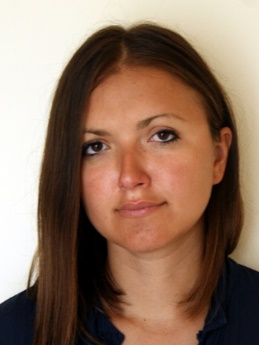  Institutul de Arheologie, Strada Codrescu Nr. 6, Iași 700479 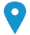   0332.106.173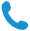  lavinia_grumeza@yahoo.com 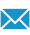 https://institutarheologie-istoriaarteicj.academia.edu/LaviniaGrumeza  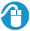 Skype: lavinia.grumeza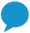 Sexul F | Data naşterii 14/06/1985 | Naţionalitatea Română EXPERIENŢA PROFESIONALĂ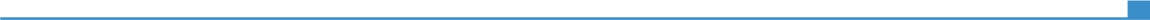 2018-prezent2013-2016                                       2013-2017CercetătorInstitutul de Arheologie Iași (Academia Română) Activități principale: proiecte de cercetare, cercetare arheologică și publicarea rezultatelor2018-prezent2013-2016                                       2013-2017Asistent cercetare (jumătate de normă)Institutul de Arheologie și Istoria Artei Cluj Napoca (Academia Română)Activități principale: proiecte de cercetare2018-prezent2013-2016                                       2013-2017Muzeograf IMuzeul Județean de Etnografie și al Regimentului de Graniță CaransebeșActivități principale: cercetare arheologică sistematică și de salvare; organizare de expoziții și simpozioaneEDUCAŢIE ŞI FORMARE2014-2015 Studii Post-Doctorale 2014-2015 Universitatea de Vest Timișoara Universitatea de Vest Timișoara 2010-2013 Studii Doctorale2010-2013 Universitatea 1 Decembrie 1918 Alba Iulia Universitatea 1 Decembrie 1918 Alba Iulia 2008-2010 Masteratul de Arheologie şi Istorie Clasică2008-2010 Universitatea Babeş-Bolyai, Cluj-NapocaUniversitatea Babeş-Bolyai, Cluj-Napoca2004-2008 Licenţiat în Istorie şi Arheologie2004-2008 Universitatea Babeş-Bolyai, Cluj-NapocaUniversitatea Babeş-Bolyai, Cluj-Napoca2000-2004Diplomă de Bacalaureat2000-2004Colegiul Naţional Bănăţean, TimişoaraColegiul Naţional Bănăţean, TimişoaraCOMPETENΤE PERSONALELimba maternăROMÂNĂ Limbi străine cunoscuteFluent:  ENGLEZĂ; FRANCEZĂ (Certificat DALF, Diplômes officiels du Ministère de l’Education de France, obținut în 2005).Nivel mediu: GERMANĂ Cursuri Deutsches Kulturzentrum Iași, Stufe B2.2Nivel de începător: MAGHIARĂ; RUSĂ.Competenţe organizaţionale/ șantiere arheologice Stagii de cercetare în străinătate             Proiecte de cercetareDirector2018-2021: Săpături de preventive și supravegheri arheologice în Municipiul Iași.2021: Săpături sistematice: Drăgușeni (jud. Botoșani).2017: Autostrada A3 Sectorul Cluj Vest (Gilău) – Mihăiești – situri preistorice și de epocă romană (cercetări arheologice preventive).2013, 2014, 2015, 2016: Tibiscum – orașul roman (cercetări arheologice sistematice).2015: Băile Herculane – thermae (cercetări arheologice preventive).2015: Caransebeș, Buchin (cercetări arheologice preventive).2010, 2014: Autostrada Timişoara-Arad-Nădlac – situri preistorice, sarmatice, avare și medievale  (cercetări arheologice preventive).2014: Tâlva Blidarului – castru (?) (diagnostic arheologic).2013: Zăvoi – villa romană (cercetări arheologice sistematice).2011, 2012: Sânandrei și Corneşti – situri neolitice și de epoca bronzului (cercetări arheologice sistematice).2011: Autostrada Deva-Lugoj (diagnostic arheologic).2009: Apulum – praetorium consularis (cercetări arheologice sistematice).2009: Histria – Basilica extra muros; necropola sarmatică (cercetări arheologice sistematice).2007, 2008: Carnuntum – orașul roman (cercetări arheologice sistematice).2006, 2009: Napoca – orașul roman (cercetări arheologice preventive).2006, 2007, 2008: Ulpia Traiana Sarmizegetusa – necropola romană și Capitolium (cercetări arheologice sistematice).2007: Cluj-Napoca – Polus Center (cercetări arheologice preventive).2006: Sarmizegetusa Regia – cetatea dacică (cercetări arheologice sistematice).2005: Potaissa – castrul legionar (cercetări arheologice sistematice).Noiembrie 2012-Ianuarie 2013: Institut für Prähistorische Archäologie Freie Universität Berlin (Germania). Martie-Mai 2012, Noiembrie-Decembrie 2013, Octombrie-Noiembrie 2014, Noiembrie-Decembrie 2017: Institute of Archaeology of the Hungarian Academy of Sciences (Budapesta, Ungaria). Ianuarie 2014: University of Szeged, Department of Archaeology (Ungaria). Mai-Iunie 2015; Iunie-Iulie 2018, Martie 2019: DAI Frankfurt (Germania). Aprilie 2016: DAI Munich (Germania). Februarie, Noiembrie 2017: Römisch-Germanisches Zentralmuseum Mainz (Germania). Iunie 2019; Noiembrie 2021: DAI Berlin. August 2019: British School of Athens. Iulie-August 2021: Universitatea Autonomă din Barcelona.2020-2022: ‘In the Shadow of Rome’: Roman Finds in the East Carpathian Barbaricum / „În umbra Romei”: descoperiri romane în Barbaricum de la est de Carpaţi (grant of the Romanian Ministry of Education and Research, CNCS - UEFISCDI, project number PN-III-P1-1.1-TE-2019-0783, within PNCDI III). Suma proiectului: 431.900 lei.2018-2020: Roman Imports in Sarmatian Barbaricum. Jewelry and Clothes Accessories in Banat Region / Importuri romane în Barbaricum Sarmatic. Obiecte de podoabă și vestimentație în Regiunea Banatului (grant of Ministry of Research and Innovation, CNCS - UEFISCDI, project number PN-III-P1-1.1-PD-2016-0223, within PNCDI III). Suma proiectului: 250.000 lei.2017 și 2014: Senior Grant Domus Hungarica, financed by the Hungarian Academy of Science Budapest (Ungaria).2015: Bursă Postdoctorală POSDRU/ 159/1.5/S/140863 la Universitatea de Vest Timișoara2010-2013: Bursă doctorală POSDRU/CPP107/ DMI1.5/S/77497 la Universitatea 1 Decembrie din Alba IuliaMembru în proiectele de cercetare:Membru în asociații profesionale/Colegii de redacțieCompetenţe în utilizareacalculatoruluiPermis de conducere 2018-2021: Online publication of Roman Age and Early Migration Period burials of the Carpathian Basin, financed by Hungarian Scientific Research Fund (NKFI 12494). 2018-2021: Proiectul finanțat de CNCS – UEFISCDI: Migration and Identity in the Romanian Cultural Milieu. A Multidisciplinary Approach (PN-III-P1-1.2-PCCDI-2017-0116).2017-2019 Poiectul finanțat de CNCS – UEFISCDI: BCOSPE III. Ars, Res Sacrae & Mythologica (PN-III-P4-ID-PCE-2016-0279). 2013-2016: Proiectul finanțat de CNCS – UEFISCDI: Orbis Romanus and barbaricum. The nomad barbarian world (the Sarmatians) around the province of Dacia and its relations with the Roman Empire (PN-II-RU-TE-2012-3-0216) 2013-2016: Proiectul finanțat de CNCS – UEFISCDI: Roman versus barbarian identity – the phenomenology of acculturation. The case of Roman Dacia and the adjacent barbarian world (PN-II-ID-PCE-2012-4-0210).Membru în Registrul Arheologilor din România (din 2011; expert din 2016: cod AM-E-851). Membru în editorial board al seriei Pontica et Mediterranea (din 2015). Membru în asociația Rei Cretariae Romanae Fautores (din 2014).Membru în European Association of Archaeologists (din 2018).Cunoștințe medii de Windows, Microsoft Office, Adobe Acrobat,  ArcView; foarte bune cunoștințe de grafică și editare pe calculator (în special Corel Draw).Categoria B